Fiche apprenants – séquence 4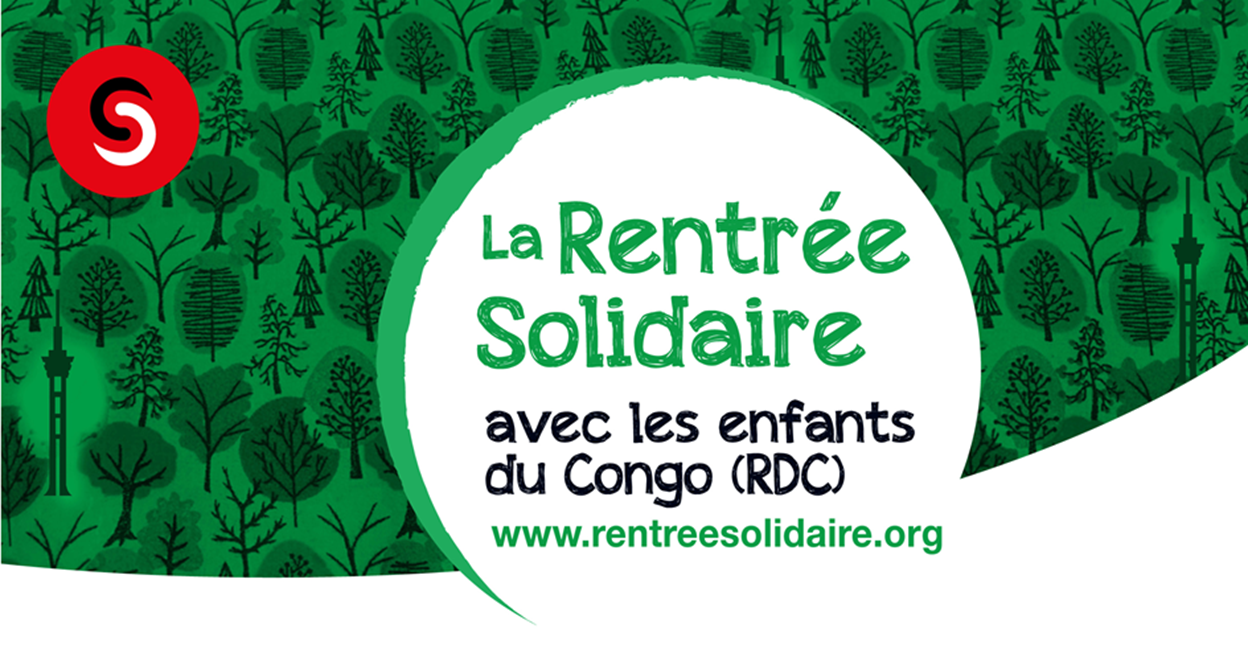 Ce que Daniel aime et n’aime pas. Classe les informations dans les colonnes.- De la minute 8’10 à 9’24 , Daniel nous parle de ses activités pendant la récréation et de ses passions. On voit aussi l’ambiance dans la cour de récréation.Dans les colonnes ci-dessous, dis ce que Daniel aime et ce qu’il n’aime pas.Et Toi, qu’est-ce que tu aimes ? Qu’est-ce que tu n’aimes pas ?Qu’est-ce que tu fais pendant la récréation ?…………………………………………………………………………………………………………………………………………………………………………………………………………………………………………………………………………………………………………………………………………………………………………………………………………………………………………………………………………………………………………………………………………………………………………………………………………………………………………………………………………………………………………………………………………………………………………Ce que Daniel aime…Ce que Daniel n’aime pas…Ce que j’aime…Ce que je n’aime pas…